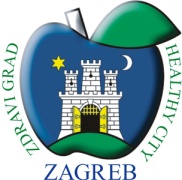 MJESEC BORBE PROTIV OVISNOSTI15. studenoga – 15. prosinca 2012.- aktivnosti -Naziv AktivnostVrijeme i mjesto održavanjaGrad Zagreb, Gradski ured za zdravstvo i braniteljeKonferencija za novinare Četvrtak 15. studenoga 2012.Gradska Skupština, Ulica sv. Ćirila i Metoda 5S početkom u 9,00 satiGrad Zagreb, Gradski ured za zdravstvo i branitelje i Društvo za socijalnu podršku„Tretman alkoholizma u lokalnoj zajednici - stanje i mogućnosti unapređenja u svijetlu europskih standarda“ - cjelodnevna konferencija na kojoj će uz eminentne stručnjake iz Hrvatske na području alkoholizma, lokalne zajednice, individualnog savjetovanja i obiteljske terapije biti prisutan i predstavnik Svjetske zdravstvene organizacije te predstavnik UNDP-a u Hrvatskoj. Na konferenciji će se govoriti o problematici alkoholizma, ali i o oblicima unapređenja prevencije alkoholizma te resocijalizaciji liječenih alkoholičara.Četvrtak 15. studenoga 2012.Gradska Skupština, Ulica sv. Ćirila i Metoda 5S početkom u 10,00 satiDruštvo športske rekreacije „Aktivan život“„Zagrebački noćni cener“ noćna ulična trka Grada Zagreba ZAGREPČANKA 512prva utrka stepenicama koju organiziraju po uzoru na popularnuEmpire State Building Run-Up u New Yorku (http://www.nyrr.org/races-and-events/empirestate- building-run-up).Subota 17. studenoga 2012. s početkom  u 18 sati kod Paviljona na Zrinjevcu, prijave: www.zg-nocni-cener.trcanje.hrsubota 15. prosinca 2012.  u zgradi Zagrepčanka, Savska 41,početak u 11,00 satiUdruga za kreativni socijalni rad„Sportski poticaj“ 6. malonogometni turnirNedjelja 18. studenoga 2012.Nogometni centar Stenjevec, Hrvatskih branitelja 10Početak u 8,30Udruga LET „Mladi za mlade protiv ovisnosti“ - „Nemoj zeznuti svoju budućnost zbog ovisnosti“ – natječaj za likovne, literarne, dramske, glazbeno-scenske radove i plakate  na temu ovisnosti u IX Gimnaziji i Grafičkoj školi u Zagrebu – najbolji radovi biti će nagrađeni 15.studenoga - 15.prosinca 2012.Kuglački klub „Medvešćak 1958.“Edukativna kampanja „Živimo život bez droga“15. studenoga – 15. prosinca 2012.Udruga „Jedni za druge“„Konjem protiv horsa i promila“ resocijalizaciju ovisnika kroz aktivnosti terapije jahanjemPetak 23. studenoga 2012. Prezentacija u dvorani Edukacijskog centra Klinike za psihijatriju Vrapče, Bolnička cesta 32početak u 17,30 Udruga S.I.D.R.O. i Zajednica CenacoloIz tame u svjetlo – glazbeno-scenska predstavaUtorak 26. studenoga 2012., Velika dvorana Studentskog centra , Savska cesta 25S početkom u 12,00 i 19,00 satiDruštvo za socijalnu podršku„Hvala ne! Ovisnosti o alkoholu, drogi, internetu i kocki/klađenju“E-savjetovanjeNa web stranici Udruge www.drustvo-podrska.hr